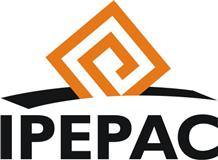 En el año 2007, no existio resolución ejecutoria alguna  con respecto de los procedimientos de responsabilidades de los servidores públicos.	